ЧЕРКАСЬКА ОБЛАСНА РАДАГОЛОВАР О З П О Р Я Д Ж Е Н Н Я06.12.2021                                                                                     № 525-рПро надання одноразовоїгрошової допомоги	Відповідно до статті 56 Закону України «Про місцеве самоврядування в Україні», рішень обласної ради від 29.12.2006 № 7-2/V «Про затвердження Положення про порядок та умови надання обласною радою одноразової грошової допомоги» (зі змінами), від 24.12.2020 № 4-8/VІIІ «Про обласний бюджет Черкаської області на 2021 рік», враховуючи відповідні заяви депутатів обласної ради:1. Виділити виконавчому апарату обласної ради кошти в сумі                              99 640,00 грн (головний розпорядник коштів – обласна рада, КПКВК 0113242 «Інші заходи у сфері соціального захисту і соціального забезпечення»)
для надання одноразової грошової допомоги громадянам за рахунок коштів обласного бюджету:2. Фінансово-господарському відділу виконавчого апарату обласної ради провести відповідні виплати.3. Контроль за виконанням розпорядження покласти на                                   заступника керуючого справами, начальника загального відділу виконавчого апарату обласної ради ГОРНУ Н.В. та начальника фінансово-господарського відділу, головного бухгалтера виконавчого апарату обласної ради                     ЯНИШПІЛЬСЬКУ В.Г.Перший заступник голови				          	          Р. СУЩЕНКО1Антонюк Ірина Володимирівна,  Уманський р-н, с. Марійка 2000,002Барановська Тетяна Павлівна,  м.Черкаси 3000,003Броцький Сергій Вікторович,  Уманський р-н, м. Умань 2370,004Василенко Олександр Анатолійович,  м.Черкаси 9345,005Васькевич Валентина Вікторівна,  Уманський р-н, с. Скибин 3000,006Вітвіцький Вадим Миколайович,  Уманський р-н, м. Жашків 2000,007Гранатюк Віта Вікторівна,  Уманський р-н, м. Жашків 3000,008Калінін Микола Вадимович,  Золотоніський р-н, смт Драбів 2000,009Калінченко Володимир Володимирович,Черкаський р-н, м.Черкаси 2500,0010Капля Сергій Володимирович,  Золотоніський р-н, с. Білоусівка 2000,0011Клімова Любов Борисівна,  Уманський р-н, м. Жашків 3000,0012Кучерюк Аліна Анатоліївна,  Звенигородський р-н, с. Тальянки 8000,0013Лісова Світлана Михайлівна,  Уманський р-н, с. Нове Місто 14700,0014Лопуляк Людмила Миколаївна,Золотоніський р-н, с. Великий Хутір 2000,0015Мозгова Тетяна Петрівна,  Черкаський р-н, с.Березняки 3000,0016Пильник Лідія Павлівна,  Черкаський р-н, м.Черкаси 3000,0017Самойленко Віталій Юрійович,  Черкаська р-н, м.Черкаси 7500,0018Свердел Людмила Павлівна,  Звенигородський р-н, м.Шпола 15000,0019Хрущ Володимир Михайлович,  Уманський р-н, м.Жашків 2000,0020Цикалюк Оксана Миколаївна,  Уманський р-н, м.Умань 2545,0021Чепурний Сергій Миколайович,  Золотоніський р-н, смт Драбів 3000,0022Шинкарська Альона Миколаївна,  Уманський р-н, с.Скибин 2045,0023Шульга Андрій Григорович,  Черкаський р-н, м.Черкаси 2635,00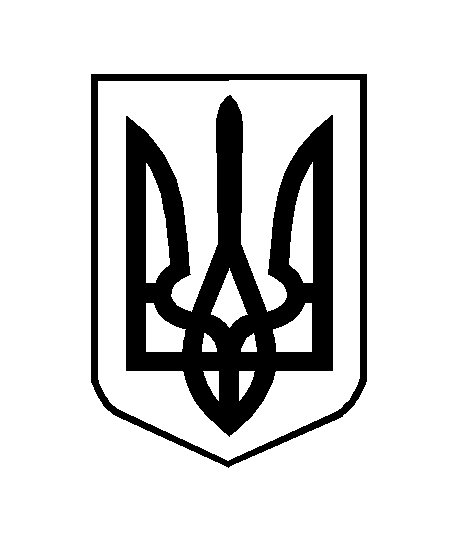 